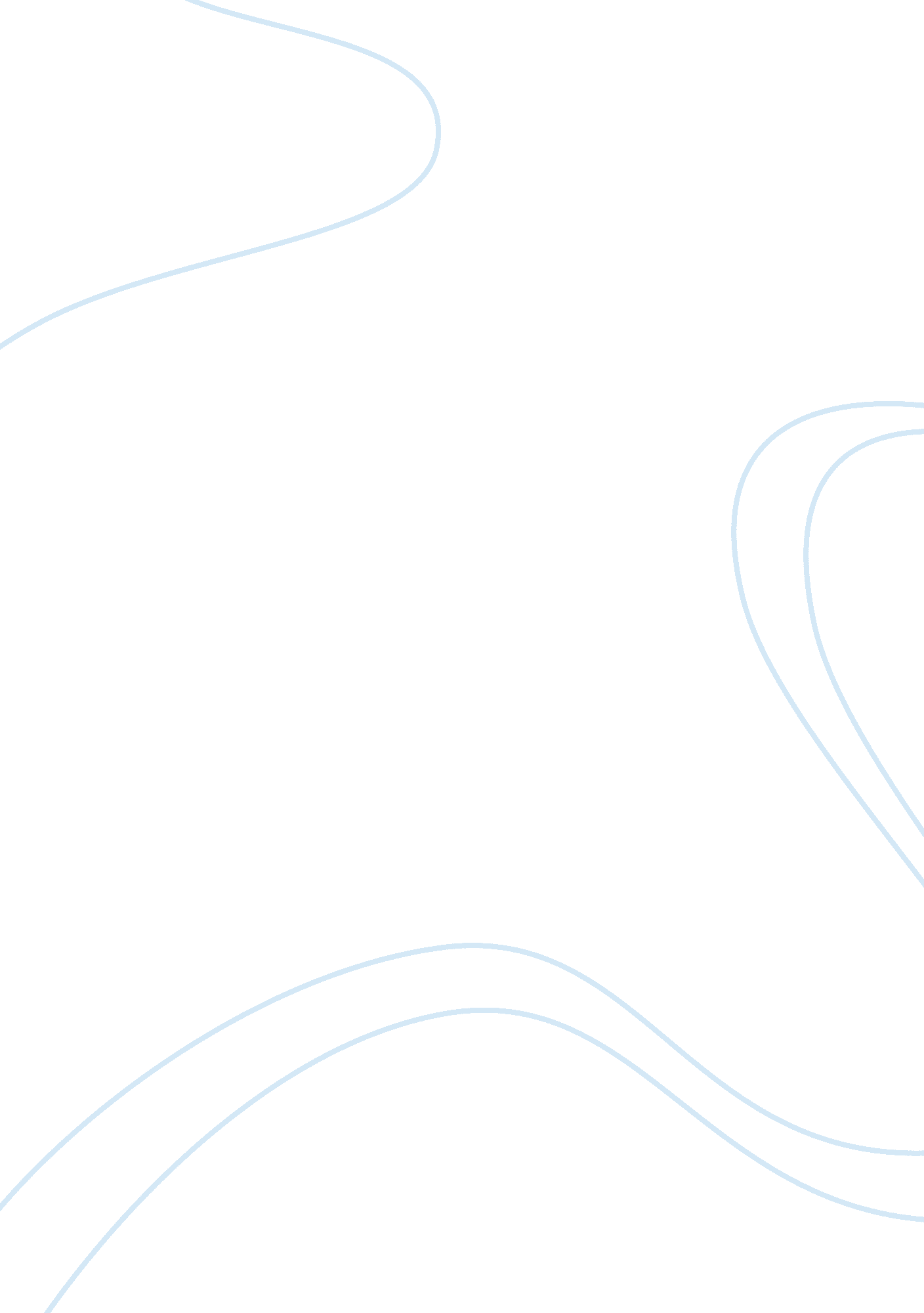 Ibm and their features of working with staffBusiness, Company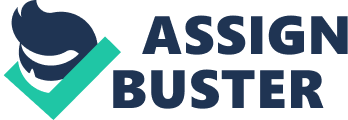 International Business Machines Corporation (IBM) is a worldwide computer organization with aptitude in recording, preparing, conveying, storing and recovering data. IBM has kept up a solid nearness in Canada since 1917. IBM Canada houses the biggest group of programming experts outside the US, with programming improvement labs in Markham, London, Ottawa, Montreal Edmonton, Vancouver, and Victoria(Potter, 2012). The products and services provided by IBM are same all over the globe and it is one of the most successful software industry till now. The timely updates in the rules and regulation regarding HR practices has made it candidates first choice company to work. Introduction of WMI and behavior of top management with other employees is always been seen in news. Initiatives towards betterment of environment and society has led IBM won many awards and they are giving their fair share in the green energy. The programs to lift the employees up by giving them studying opportunities while working is one of the main reason behind increased number of young workforce joinings. Introduction IBM is one of the oldest and leading software company in data and artificial solutions. This US based company holds the reputation of digitally transforming data solutions since 1957. IBM has its headquarters in Armonk, New York United States the company operates in British Columbia through its Burnaby office. IBM’s mission is to excel by providing excellence to its customers. IBM’s is a company based on values. The values are Dedication to every client’s success, Innovation that matters and trust and personal responsibility in all relationships. IBMers are enthusiastic about building solid, dependable customer connections. This devotion goads us to go “ well beyond” on our customer’s benefit(Our values at work). IBMers are forward masterminds, We trust that the use of insight, reason, and science can enhance business, society and the human condition(Our values at work). IBM currently operates in more than 170 countries and in Canada alone the company has more than thousands of employees. IBM claims to work for power to innovate the ways of living and enhance the standards of living with the help of carefully designed technological products. The world is at a major turning point: technology is enabling entirely new forms of business operations, business models, industries, and outcomes. We have exponentially more power to reach the full potential of our life’s work than any humans before us. This is our vision for the future. This is where you can do your best work(“ Do your best work ever,” 2018). IBM provides services in 5 different ways- Business consultation, technological services, Financing, Industry expertise and training and skills. How might we enhance your business procedures and operations? Reinvent forms with edge innovation and business counseling(“ Services”). IBM is operating in the technological industry providing its business consultation to various gigantic companies both locally and internationally. IBM offers products in cloud and online security(“ IBM Products and Solutions,” 2018). Apple Inc., Cisco Systems, Inc., Dell Inc., Hewlett-Packard Company, Microsoft Corporation, Oracle Corporation, VMware, Inc. also, numerous competitor organizations(Jurevicius, 2013) IBM started the Storwize V7000F and Storwize 5030F as mid-range and passage level glimmer frameworks. The frameworks accompany Spectrum Virtualize, which is programming intended for Spectrum Virtualize, provisioning, and previews crosswise over different frameworks. The organization is additionally pointing a movement program intended to poach clients from any semblance of Dell and EMC. By Flash In, IBM is hoping to incorporate its frameworks with capacity equals or supplant them(Dignan, 2016). IBM’s HR work has been instrumental in the $100 billion organization’s transformation from a struggling PC maker in the 1990s to a prosperous programming and counseling administrations organization today(Power, 2014). HR system was shifted from the organizational profit centric to people centric and company starts to boom eventually. According to Power, Administrative duties, for example, getting paychecks out on time, are not important. Pulling in, holding, and persuading representatives are all important. In HR, we have to center around what is critical and get out before issues arise — not simply be responsive(2014). Companies have to sacrifice their traditional way of operations, has to change the rules and update time to time based on the employee performance and Governmental regulations. The companies who doesn’t allow this change to happen, they fail to survive and end up either bankrupting or selling their firms to others. According to Davidson, An initial phase in changing its HR profile happened back in the mid-1990s when the organization dropped its clothing standard requiring a dull suit and tie for “ business easygoing.” Next, the organization that became ground-breaking in the mid-twentieth century to a great extent by assembling punch tickers disposed of “ badging in” for a generous bit of its workforce(2014) In 2003, Randy MacDonald, the chief human resource officer for IBM Corporation, recommended to IBM executives that IBM embark on the Workforce Management Initiative(Boudreau, 2010). To keep up high laborer assurance, efficiency, and reliability in such an assorted and evolving conditions, IBM has set new accentuation on the “ assets” segment of HR in four ways:- In the first place, it underlines fair advantages for all, in all nations, paying little respect to race, sex, ethnicity, or sexual inclination. By expanding same-sex accomplice benefits, IBM earned 100% rating from the Human Rights Campaign. Second, the yearly Global Pulse Survey accumulates input from more than 40% of the IBM workforce every year, on both working environment conditions and issues and on the network conditions in which IBM laborers live. The organization stresses and rewards the humanitarian effort in its networks. Third, workers, not simply officials, are qualified for an execution based reward program. Fourth, and maybe most demonstrative of the profundities of the change at IBM, training has gone up against fundamental significance. The organization contributes roughly $1700 per IBM representative to prepare individuals for new ability regions required by the organization, including intuitive and relational aptitudes(Davidson, 2014). The question arises here that why would a giant company like IBM would require WMI? The answer can be very simple explaining – IBM’s failure to have accountability at workforce management, failure to have an authority to manage the workforce, little or no resources for training employees, no solid strategy and no cross unit collaboration of management system. With the help of WMI, IBM formed centralized authority units to handle workforce related issues, defining labor pools and formation of expertise taxonomies to combat the problem related to shortage of resources(Boudreau, 2010). Frank Persico said, A key exercise learned in building up the Expertise Taxonomy was that it did’t work if you can’t get business units to help it and have all representatives populate it and utilize it(as cited in Boudreau, 2010). After all these initiatives taken by IBM, the employee working conditions became more better and employees were feeling acknowledged as they could get specific training if they needed so. Most of the employees for IBM work from home which abolished the badge in system and helped employees to work casually. Deadlines are given by the company, and the employees have advantage to complete the task at time or before the submission time, by doing this company has provided employees more social time. The working conditions in IBM has changed a lot. IBM, in their Responsibility report 2017 states that as a child, Gabriel Rosa thought tech was fun and might make a profession. By 14 he was a debut P-TECH freshman, at 16 an IBM understudy and now he’s among 17 P-TECH graduates we’ve employed full-time. He’s taking a shot at a four-year degree and that’s only the tip of the iceberg:-In five years I plan to deal with a group at IBM(IBM, 2018). Suggestions to Improve the conditions: According to me company should focus on these issues although there are several other too. If the company wants employees to move to its another location for the same job level then company needs to pay more so that employees can find it profitable moving to another location. Otherwise why would the employees leave the same job in their own country and go somewhere else for the same amount of money. According to Boudreau, It is no longer possible to predict the locations to which skills will migrate, stothe idea of “ expatriation” really could have little meaning in the future(2010). IBM updates its policies with respect to their customer demands and with that the employees need to constantly evolve their knowledge. Most of the employees find it easy, but some employees don’t want to change themselves and they are either being terminated, or they leave by themselves. So if the company focuses on these things the working conditions would become more acceptable for employees. Conclusion IBM the name itself is enough to catch someone’s attention. The company is almost a hundred years old and has great management team with innovative leaders and managers. The acceptance of the need to update time to time has led this company thrive till now and operate successfully globally over more than 1170 countries . Introduction of WMI and behavior of top management with other employees is always been seen in news. Initiatives towards betterment of environment and society has led IBM won many awards and they are giving their fair share in the green energy. Company’s focus on the betterment of the employees is ccommendable, itmay be the ease to wear casual clothing, equal opportunities for all the genders, and the flexibility to work from home. The career growth programs has led thousands of employees achieve their goals and successfully accomplishing their goals. IBM’s HR work has been instrumental in the $100 billion organization’s transformation from a struggling PC maker in the 1990s to a prosperous programming and counseling administrations organization today(Power, 2014). According to Boudreau, It is no longer possible to predict the locations to which skills will migrate, stothe idea of “ expatriation” really could have little meaning in the future(2010). IBM updates its policies with respect to their customer demands and with that the employees need to constantly evolve their knowledge. Most of the employees find it easy, but some employees don’t want to change themselves and they are either being terminated, or they leave by themselves. 